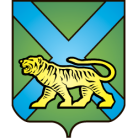 ТЕРРИТОРИАЛЬНАЯ ИЗБИРАТЕЛЬНАЯ КОМИССИЯ
ГОРОДА УССУРИЙСКАРЕШЕНИЕг. Уссурийск17 часов 25 минутОб отказе в регистрации кандидата в депутаты Законодательного Собрания Приморского края, выдвинутого Региональным отделением ВСЕРОССИЙСКОЙ ПОЛИТИЧЕСКОЙ ПАРТИИ «РОДИНА» в Приморском крае по одномандатному избирательному округу № 13, Сироткина И.В.Проверив соблюдение требований Федерального закона «Об основных гарантиях избирательных прав и права на участие в референдуме граждан Российской Федерации», Избирательного кодекса Приморского края к представлению кандидатом, выдвинутым Региональным отделением ВСЕРОССИЙСКОЙ ПОЛИТИЧЕСКОЙ ПАРТИИ «РОДИНА» в Приморском крае по одномандатному избирательному округу № 13, Сироткиным Иваном Владимировичем документов в территориальную избирательную комиссию  города Уссурийска, на которую решением Избирательной комиссии Приморского края от 4 июня 2021 года № 269/1823 «О возложении полномочий окружных избирательных комиссий по выборам депутатов Законодательного Собрания Приморского края на территориальные избирательные комиссии» возложены полномочия окружной избирательной комиссии одномандатного избирательного округа  № 13 по выборам депутатов Законодательного Собрания Приморского края, а также достоверность сведений о кандидате, территориальная избирательная комиссия  города Уссурийска установила следующее.  31 июля 2021 года кандидатом Сироткиным Иваном Владимировичем представлены документы в территориальную избирательную комиссию города Уссурийска, на которую возложены полномочия окружной избирательной комиссии одномандатного избирательного округа № 13 по выборам депутатов Законодательного Собрания Приморского края, для уведомления о выдвижении.На основании пункта 1 статьи 58 Федерального закона «Об основных гарантиях избирательных прав и права на участие в референдуме граждан Российской Федерации», части 1 статьи 69 Избирательного кодекса Приморского края кандидаты обязаны создавать собственные избирательные фонды для финансирования своей избирательной кампании в период после письменного уведомления соответствующей избирательной комиссии об их выдвижении (самовыдвижении) до представления документов для их регистрации этой избирательной комиссией.Кандидатом Сироткиным Иваном Владимировичем не был создан избирательный фонд для финансирования своей избирательной кампании на выборах депутатов Законодательного Собрания Приморского края, назначенных на 19 сентября 2021 года и не было представлено в территориальную избирательную комиссию города Уссурийска, на которую возложены полномочия окружной избирательной комиссии одномандатного избирательного округа № 13 по выборам депутатов Законодательного Собрания Приморского края, уведомление о реквизитах специального избирательного счета. В соответствии с пунктом 8 статьи 35.1 Федерального закона «Об основных гарантиях избирательных прав и права на участие в референдуме граждан Российской Федерации», частью 7 статьи 44, частью 2 статьи 45 Избирательного кодекса Приморского края на выборах депутатов Законодательного Собрания Приморского края по одномандатному избирательному округу № 13 в поддержку выдвижения политической партией, на которую не распространяется действие пунктов 3-7 статьи 35.1 Федерального закона «Об основных гарантиях избирательных прав и права на участие в референдуме граждан Российской Федерации», кандидата по одномандатному избирательному округу должны быть собраны подписи избирателей в количестве 3 процента от числа избирателей, зарегистрированных на территории соответствующего избирательного округа. В случае, если в соответствии с частью 3 статьи 49 Избирательного кодекса Приморского края сбор подписей не производится, кандидат представляет заявление о его регистрации на основании документов, представленных при его выдвижении.  В соответствии с частью 1 статьи 46 Избирательного кодекса Приморского края кандидат, выдвинутый по одномандатному избирательному округу, представляет в избирательную комиссию документы для регистрации не ранее чем за 50 дней и не позднее чем за 40 дней до дня голосования до 18 часов по местному времени.  Кандидат Сироткин Иван Владимирович не представил в указанный срок в территориальную избирательную комиссию города Уссурийска, на которую возложены полномочия окружной избирательной комиссии одномандатного избирательного округа № 13 по выборам депутатов Законодательного Собрания Приморского края, документы, необходимые для регистрации, а именно - не представлены подписные листы, содержащие подписи избирателей, собранные в поддержку выдвижения кандидата, протокол об итогах сбора подписей избирателей, необходимые для регистрации кандидата в депутаты Законодательного Собрания Приморского края, выдвинутого политической партией, на которую не распространяется действие пунктов 3-7 статьи 35.1 Федерального закона «Об основных гарантиях избирательных прав и права на участие в референдуме граждан Российской Федерации», письменное уведомление о том, что кандидат не имеет счетов (вкладов), не хранит наличные денежные средства и ценности в иностранных банках, расположенных за пределами территории Российской Федерации, не владеет и (или) не пользуется иностранными финансовыми инструментами, а также первый финансовый отчет, банковская справка об остатке средств на его специальном избирательном счете на дату представления первого финансового отчета.В соответствии с подпунктом «в» пункта 24 статьи 38 Федерального закона «Об основных гарантиях избирательных прав и права на участие в референдуме граждан Российской Федерации», с пунктом 5 части 7 статьи 49 Избирательного кодекса Приморского края, отсутствие среди документов, представленных для уведомления о выдвижении и регистрации кандидата, документов, необходимых в соответствии с Федеральным законом «Об основных гарантиях избирательных прав и права на участие в референдуме граждан Российской Федерации», Избирательным кодексом Приморского края, иным законом для уведомления о выдвижении и (или) регистрации кандидата является основанием для отказа в регистрации кандидата. Согласно подпункту «ж» пункта 24 статьи 38 Федерального закона «Об основных гарантиях избирательных прав и права на участие в референдуме граждан Российской Федерации», пункту 12 части 7 статьи 49 Избирательного кодекса Приморского края, несоздание кандидатом избирательного фонда также является основанием для отказа в регистрации кандидата.На основании изложенного, руководствуясь статьями 25, 38 Федерального закона «Об основных гарантиях избирательных прав и права на участие в референдуме граждан Российской Федерации», статьями 26, 49 Избирательного кодекса Приморского края территориальная избирательная комиссия города УссурийскаРЕШИЛА:Отказать в регистрации кандидата, выдвинутого Региональным отделением ВСЕРОССИЙСКОЙ ПОЛИТИЧЕСКОЙ ПАРТИИ «РОДИНА» в Приморском крае по одномандатному избирательному округу № 13, Сироткина Ивана Владимировича в связи с отсутствием среди документов, представленных кандидатом, документов, необходимых для регистрации кандидата.Направить копию настоящего решения Сироткину Ивану Владимировичу. Опубликовать настоящее решение в газете «Редакция Уссурийской газеты «Коммунар» и разместить на официальном сайте администрации Уссурийского городского округа в разделе «Территориальная избирательная комиссия города Уссурийска в информационно-телекоммуникационной сети «Интернет».Заместитель председателя комиссии	                                      В.О. ГавриловСекретарь комиссии				                                     М.В. Болтенко18.08.2021                       № 29/152